ΦΟΡΜΑ ΣΥΜΜΕΤΟΧΗΣ 
Επιχειρηματικό συνέδριο   
“Οι επιχειρήσεις της Περιφέρειας Κεντρικής Μακεδονίας  συνεργάζονται με το CERN”Καταληκτική Ημερομηνία Υποβολής Αιτήσεων Συμμετοχής: 17 Μαΐου 2021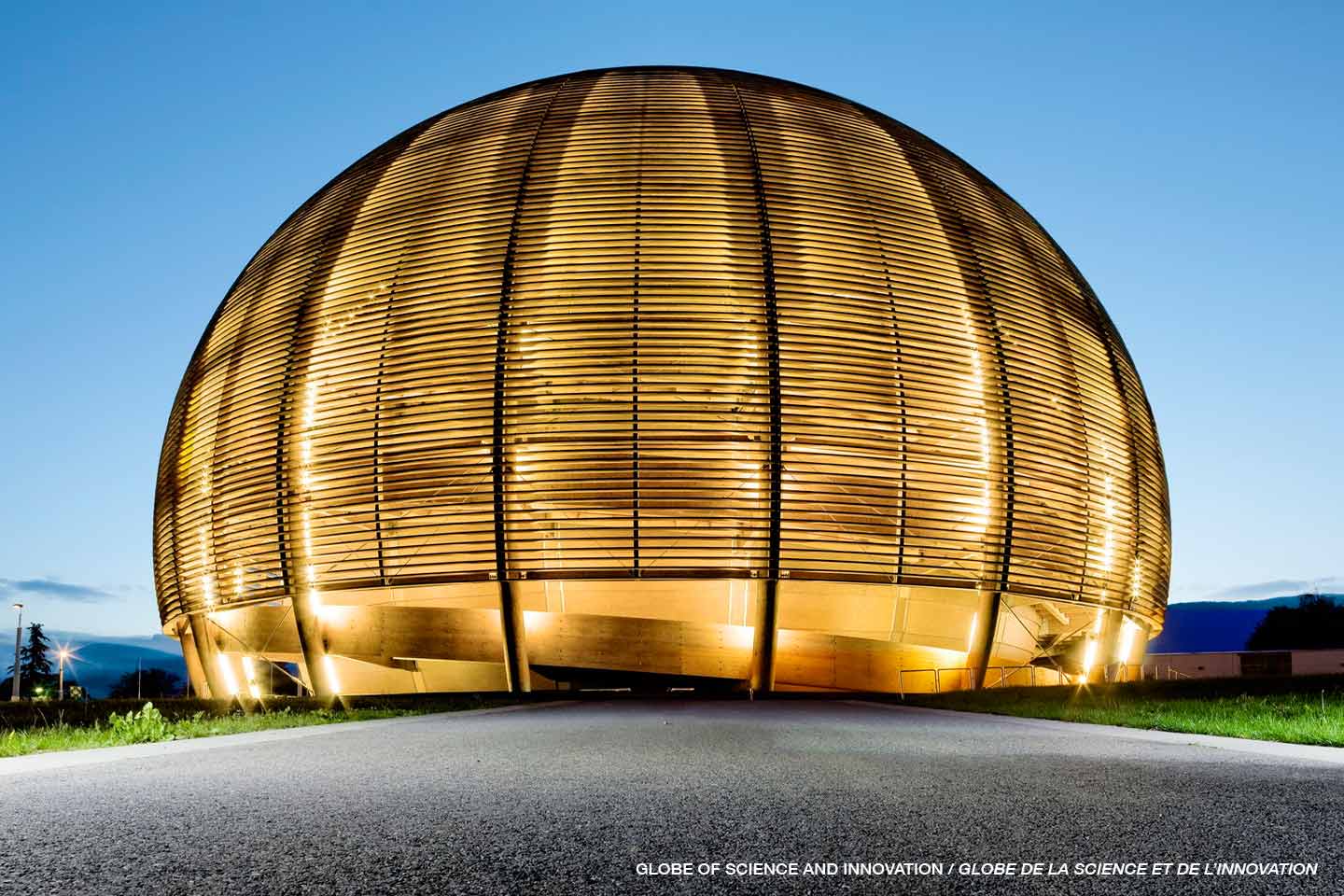 Παρακαλούμε όπως:Συμπληρώσετε την παρακάτω φόρμα συμμετοχής στα ΑΓΓΛΙΚΑ αναπτύσσοντας τις τεχνολογίες που χρησιμοποιείται και τους τομείς που δραστηριοποιείται η εταιρία σας. Αποστείλετε τη φόρμα συμμετοχής ηλεκτρονικά:     κα Στέλλα Κανάκη, email: kanaki@technopolis.gr   τηλ. 2310 365120     κ.  Χαβούζη Μιχάλη, email: m.chavouzis@gmail.comCompany Representative on the MissionCOMPANY INFORMATIONBUSINESS DESCRIPTION FOR THE MISSIONBROCHURE:Please provide a description of your business for the conference brochure (2 pages maximum).  You should explain clearly what the business you are promoting is or does.Note: Handwritten text will not be accepted.Photo – Please email a high-resolution head shot photo (300dpi, 4cm x 5cm) for the conference brochure. (Any less will not be accepted)Company Name:Surname:First Name:Position:Full Address:TelephoneMobile:e-mail:Business Sector:Website:Year Established:Number of EmployeesAnnual Turnover 2020:Annual Turnover 2019: